Skills 4 Communities can help you train your staff at no cost to your businessFully Funded English and Maths Training for your EmployeesWho is eligible? Employed individuals aged 19+ Employees with low skills assessed as below level 2 for English, English Speaking & Listening or Maths Training can… Improve efficiency and motivation levels Make staff feel valued and shows their work is appreciated Increase profits and productivity Give you an advantage over competitors Reduce the need for supervision freeing up staff time Improve the safety and wellbeing of your workforce info@skills4communities.co.uk01482 214675Visit our website www.skills4communities.co.uk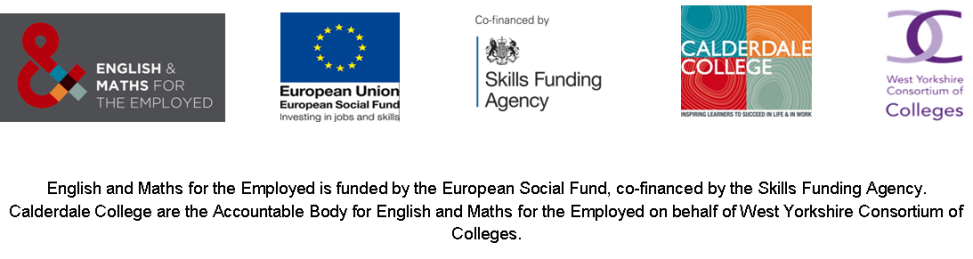 